Katecheza     12. 05   i  15. 05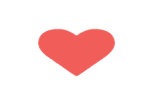 Temat;  Jezus zmartwychwstały zaprasza nas do stołu.Niech będzie pochwalony Jezus Chrystus.Witam Was serdecznie w naszej wirtualnej katechezie. Dziś naszym tematem będzie "Msza Święta - uobecnienie ofiary krzyżowej". W ramach tej lekcji poznacie co to jest ofiara Jezusa i jak ona dokonuje się podczas Mszy Świętej.Klikajcie i poznawajcie. Po obejrzeniu filmiku, napisz odpowiedzi na pytania. Pracę z zeszytu proszę przesłać do sprawdzenia. Msza św. jest ofiarą. https://www.youtube.com/watch?v=fckBkBZAN1Y  Co to znaczy, że Msza święta jest ofiarą?Co oznaczały ofiary składane w Starym Testamencie?Jaka jest najcenniejsza „Ofiara” w Nowym Testamencie?Przebieg Mszy świętej – pogłębienie treści. https://www.youtube.com/watch?v=LFkzgWBKn_cNapisz wnioski po obejrzeniu filmiku.( Czego uczy mnie wysłuchany filmik?).  Wybiorę najcenniejsze wnioski z waszych prac.  Katecheza Temat;  Utrwalenie wiadomości o Mszy św.  Utrwalenie wiadomości – połączone z relaksem. Mam nadzieję, że strona będzie dostępna. Czasami jest chwilowo niedostępna. https://wordwall.net/pl/resource/1973384/msza-%C5%9Bwi%C4%99ta
1. Połącz w pary  2. Znajdź pary - klikaj w szablony z prawej strony3. Przebij balony4. Krzyżówka 5. Test.           Wymień sakramenty święte. 
W poprzednim temacie mówiliśmy o Mszy św. Jest to trzeci sakrament. 
Dla relaksu utrwalimy sakramenty św. otwórz link; 
https://wordwall.net/pl/resource/538252/sakramentyPo prawej stronie znajdują się materiały interaktywne
5 szablonów – kliknij w sortowanie grup – rozpocznij sortowanie 12 obrazków. Poprawne są te obrazki, które nawiązują do sakramentów. Podpowiedź;Chrzest – obrazek z chrztu dziecka Bierzmowanie – symbol gołębicyEucharystia – Pan Jezus pod postacią chlebaPokuta – konfesjonał i spowiedźNamaszczenie chorych – ksiądz przynosi Pana Jezusa do chorego człowiekaKapłaństwo – stuła, symbol kapłaństwa. Małżeństwo – ślub młodej pary      2 szablon-   Prawda czy fałsz Drugi etap, kiedy znasz już obrazki do sakramentów, to zapraszam do relaksu. Zmień szablon na 1 - o rety! krety!. Klikaj w krety z obrazkami do sakramentów i zbieraj punkty. 5 – otwórz pudełko  Miłej zabawy. Do miłego usłyszenia. Ciekawa jestem, który sposób utrwalana była dla was najlepszy? 